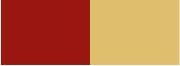 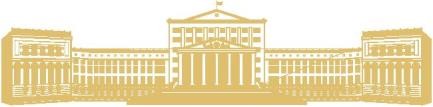 M. N A R I К В A Y E VKAZGUUUNIVERSITYAGREEMENTfor the provision of services for attending  «Audit» educational programs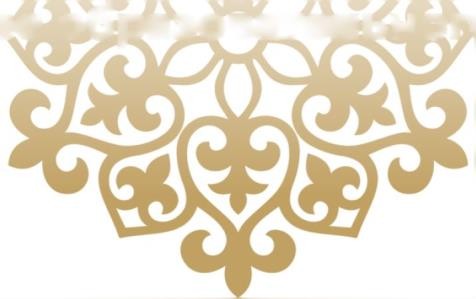 (without awarding an academic degree)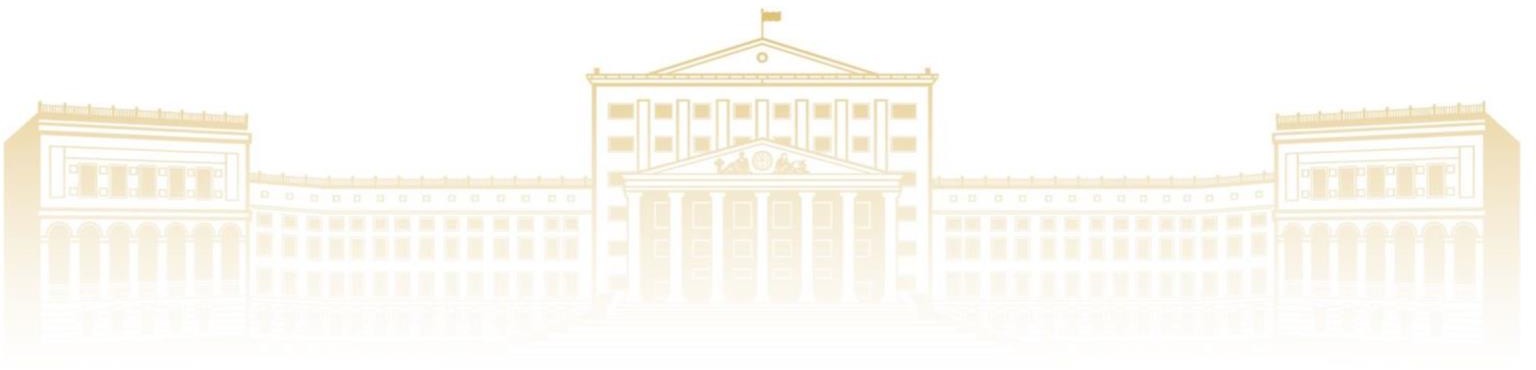 AGREEMENTfor the provision of services for attending “Audit” educational programs(without awarding an academic degree) SUBJECT OF THE AGREEMENTThe AD Student entrusts and pays, and the University assumes the obligation to organize training sessions for a separate group of educational programs specified in the application for accession, without issuing a certificate or other document certifying the completion of training/courses, without transferring credits and awarding an academic degree.The total duration of training courses for the "non-degree" program is determined by the internal regulations of the University.Upon completion of the "Audit" course, pursuant to continuing education and choosing new programs, the AD Student undertakes to conclude an additional agreement to this Agreement to extend the Agreement for the appropriate period.Location of the service provision: Nur-Sultan, Yesil district, Korgalzhyn highway, 8.RIGHTS AND OBLIGATIONSThe University is obliged to:The University is entitled to:Rights and obligations of the Representative:The AD Student is obliged to:The AD Student is entitled to:AMOUNT AND ORDER OF PAYMENT FOR EDUCATIONAL SERVICESRESPONSIBILITY OF THE PARTIESDISPUTE SETTLEMENT PROCEDURESPECIAL PROVISIONSDURATION, PROCEDURE FOR CHANGING THE TERMS OF THE AGREEMENT AND ITS TERMINATIONAppendix No. 1to the Agreement for the provision of services for attending "Audit" educational programs (without awarding an academic degree)TUITION PAYMENT SCHEDULE Tuition fees are determined based on the cost of 1 (one) credit and the number of credits earned by the AD Student for the corresponding academic period.The cost of 1 credit for the educational program for the corresponding academic year is determined in the Register of the cost of services of the University and indicated in the "Application for Accession".For completing the "non-degree" program, an advance payment is provided.The AD Student or their legal Representative pays for the University services only for the relevant academic period, within the cost of the number of credits selected by the AD Student, admitted to study based on the decision of the Academic Quality Committee of the relevant Higher School and the Provost's order.Payment for 2 (two) or more academic periods is not allowed.In case of non-compliance with this paragraph, the overpaid amounts are subject to return on the basis of the AD Student's application after signing the "Exit list" in the manner determined by the Rules for payment for the University's services.In case of course retaking, upon receipt of an unsatisfactory final grade in the course, advance payment is provided in accordance with the Register of the cost of the University's services, approved for the period of retaking.The AD Student and/or their Representative confirm that they are familiar with this Appendix, with the Rules for payment for educational services of the University when signing the Application for accession to this Agreement, and also that their personal signature on familiarization is not required.Appendix No. 2to the Agreement for the provision of services for attending "Audit" educational programs (without awarding an academic degree)CODE OF CONDUCTWhen staying on the territory of the University, the AD Student undertakes to be guided by the Code of Conduct of M.Narikbayev KAZGUU University and other internal regulatory documents of the University, including requirements for dress code.It is prohibited on the territory and in the buildings of the University:- to smoke tobacco products (including electronic cigarettes, hookahs, etc.), consume "nasway", alcoholic beverages, including low-alcohol ones;- to use chewing gums;- to store, use and distribute toxic and narcotic intoxicants, as well as their precursors (the list of which is determined by the legislation of the Republic of Kazakhstan), as well as explosive, strong-smelling substances and pyrotechnics;- to gamble, appear in a state of intoxication, a state of narcotic or toxic intoxication; - to appear with animals;- to violate peace and quiet at night - the period from 10 p.m. to 07:00 a.m.The AD Student and / or their Representative, when signing the Application for Accession, confirm that they are familiar with this Appendix and the Code, and a personal signature on familiarization is not required.By this Agreement, JSC “M. Narikbayev KAZGUU University” (certificate of state re-registration of a legal entity dated May 04, 2018), hereinafter referred to as the “University”, acting on the basis of license No. KZ64LAA00011853 as of 23/05/2018 issued by the SI “Education and Science Control Committee of the Ministry of Education and Science of the Republic of Kazakhstan”, determines the terms for the AD Student, who has acceded to the terms of this Agreement, to receive paid educational services.Accession of the AD Student, their legal Representative to this Agreement is carried out on the basis of the signed "Application of Accession", according to the form, which is an integral part of this Agreement.The AD Student, as well as their legal Representative, who have acceded to this Agreement and the University, accept all the conditions and obligations established by this Agreement in general, only after the authorized employees of the University make a mark on the acceptance of the Application.The parties agreed that the date of conclusion of the Agreement will be the date of signing the "Accession Application". The Application shall be signed in 2 (two) identical copies, one for each of the Parties.The submission of an “Accession Application” by an AD Student does not automatically create an obligation for the University to accept him (her) as a student of the University’s “Audit” courses. Admission is carried out on the basis of the terms of this Agreement by issuing an Admission Order.This Agreement is a standard approved form and is not subject to change by the AD Student and/or its Representative.The University has the right to make changes and additions to this Agreement in the manner determined by this Agreement. The University informs the AD Student about the unilateral change of this Agreement, and if the AD Student does not reach the age of majority - the Representative by posting information on the official website of the University and in information systems and means of communication with the AD Student, not later than fifteen (15) calendar days prior to the effective date of such changes.The Parties unconditionally agree that the form of this Agreement and the procedure for joining it are equated to the written form of concluding agreements.Accept the AD Student on the basis of the regulations of the Republic of Kazakhstan and the regulations of the University and enroll as the AD Student of the “Audit” program, provided that he/she or the Representative pays for the courses in the amount of the cost of the selected credits in accordance with Appendix No. 1, which is an integral part of this Agreement.The number of credits for which the AD Student can register is specified in the Academic Policy of the University.To allow the AD Student to attend training sessions for a separate group of educational programs “Audit” based on the decision of the Academic Quality Committee of the relevant Higher School, subject to the conclusion of this Agreement and the initial payment in accordance with the Register of the cost of educational services approved for the corresponding year of admission and the Payment Rules of educational services of the University.Upload internal regulatory documents on the official electronic information resources of the University for review by the AD Student.The parties agreed that the AD Student's personal signature on familiarization with the internal regulations of the University is not required.Ensure the organization of training courses for a separate group of educational programs in accordance with the requirements of the State Compulsory Standard of Higher and Postgraduate Education of the Republic of Kazakhstan, the Academic Policy of the University and other internal documents regulating the educational process.In order to ensure the health protection of the AD Student, organize the work of a medical center on the terms of mandatory medical care.In accordance with the registration made by the AD Student, determine the scope of the AD Student's workload and create a healthy, safe learning environment.Ensure free access to the use of the fund of educational, methodological and scientific literature of the library and reading rooms of the University in the manner prescribed by the internal regulations of the University.Provide the AD Studenr with the opportunity to use computers to complete tasks within the framework of the University's curriculum in the manner and under the conditions provided for by separate provisions approved by the University management.In order to form the personal file of the AD Student, request and store documents. The list of documents required for admission to attending the classes for a separate group of educational programs is determined by the normative documents of the University.Organize and provide an opportunity for the AD Student to take part in scientific, cultural, sports and other activities of the University on a voluntary basis.In case of the AD Student’s expulsion from the University at their own request and / or this Agreement is terminated at the initiative of the University, the AD Student and / or Representative, the payment is not refundable, regardless of the participation of the AD Student in the training sessions. The rules for expulsion at the AD Student's own will are regulated by the Academic Policy of the University and other internal regulatory documents University.2.1.13. When making changes and additions to this Agreement, the register of the cost of services for the corresponding year, post information on the official website of the University on the Internet, as well as in information systems and means of communication with the AD Student, not later than fifteen (15) calendar days prior to the effective date of such changes.2.2.1. Demand from the AD Student conscientious and proper performance of duties in accordance with this Agreement, compliance with the internal local regulations of the University, academic discipline, correct and respectful attitude towards teachers, employees, students of the University, not to distribute in social networks and the media,incorrect "fake" information, as well as video / audio and other educational content, not to allow actions and statements that discredit the image and business reputation of the University, compliance with the requirements specified in Appendix No. 2 of this Agreement..Internal local regulations (documents) of the University are posted on its official information resource (University website, automated learning information system, corporate mail, etc.). The parties agreed that when making changes to internal local regulations posted on the official information resource (University website, automated information system, etc.) of the University, they do not require a written act of familiarization. Internal local regulations (documents) of the University, posted on its official information resource (University website, corporate mail, automated information system, etc.), come into force after 15 calendar days from the date of their publication on the official website of the University.Apply disciplinary measures to the AD Student for violation of the academic discipline, the conditions of clause 2.2.1. of this Agreement, internal local regulations of the University, up to the termination of this Agreement and expulsion from the University student body.Require the AD Student to take care of the University property, to comply with the rules for working with computers and other equipment.In case of causing material damage by the actions of the AD Student, demand compensation for the costs incurred for its restoration in the manner prescribed by the current legislation of the Republic of Kazakhstan.When designing an individual curriculum, recommend to the AD Student certain disciplines conducted in English.Terminate this Agreement unilaterally out of court, for committing a disciplinary offense, violating the norms of the legislation of the Republic of Kazakhstan of the provisions of the internal local regulations (documents) of the University, systematic or gross violation of academic discipline, including an attempt and / or illegal access to information resources of the University, providing unreliable documents, including medical certificates, the terms of this Agreement, the Charter of the University, for financial debt to the University, regardless of the grounds for its occurrence.In case of insufficient number of AD Students to form a cohort for the educational program (less than 30 people), transfer the AD Student (with their consent) to attend the classes of another educational program.In the absence of the AD Student's consent to the transfer, terminate this Agreement unilaterally and out of court and return the overpaid tuition fee to the AD Student without any deductions.Not to personally notify the AD Student or their Representative about the presence of financial, academic debt, as well as the need to appear for registration for the next academic period (information about academic progress, financial debt is posted on the electronic information resources of the University). Notify the Representative of a minor AD Student about course attendance or financial arrears only upon written request of the Representative.Reform academic cohorts.In accordance with the legislation of the Republic of Kazakhstan in the field of personal data protection, the Parties agreed that the University has the right to collect, process, store, use, transfer (distribution, provision, access) and destruction ("Processing") of biometric data, as well as any information, including: last name, first name, patronymic, date and place of birth, address, marital status, education, nationality and any other information ( "Personal Data"), relating directly or indirectly to the AD Student, their legal Representative, which becomes available under this Agreement and / or when the University provides educational and other services.The University undertakes to ensure compliance with the requirements of the legislation of the Republic of Kazakhstan in the field of protection of biometric and personal data. The written consent of the AD Student and their legal Representative for the collection, storage, processing and transfer to the state authorized bodies and the Ministry of Education and Science of the Republic of Kazakhstan, personal data for the purposes arising from this Agreement, as well as the provision of educational and other services by the University, is considered received at the time accession of the AD Student and their legal Representative to this Agreement.The Representative is obliged to ensure timely receipt of payment to the settlement account of the University in accordance with paragraphs. 2.1.1 and clause 3.2 of this Agreement and its Appendices (tuition fee schedule).When the AD Student reaches the age of majority, the obligations for timely payment of educational services are transferred to the AD Student.The Representative has the right to verify the receipt of the amounts paid by him to the settlement account of the University to determine the existence of receivables of the AD Student, as well as control attendance at the AD Student’s classes by sending a written request.The Representative assists the University in ensuring that the AD Student fulfills their duties and adheres to the established rules, until the AD Student reaches the age of majority, monitors their attendance at classes by maintaining contact with the University and takes educational measures. The AD Student undertakes to independently and timely inform the Representative about the presence of financial debt.The Representative, in turn, undertakes to regularly monitor the attendance and financial debt of the AD Student.The parties have agreed that when the AD Student reaches the age of majority, the rights and obligations of the Representative shall pass to the AD Student. At the same time, the conclusion of an additional agreement (on the departure of the Representative as a party to this Agreement) is not required.Upon the occurrence of the condition provided for in clause 2.3.4. condition for reimbursement of debt for the AD Student by the Guarantor, provided for in clause 2.3.1. remain until the termination of obligations under this Agreement by the Parties.Independently or through the AD Student, control changes and additions to this Agreement or the register of the cost of services posted on the official website of the University on the Internet, as well as in information systems and means of communication with the AD Student. At the same time, the Representative is not entitled to refer to ignorance regarding changes to the Agreement and / or the value register.Familiarize themselves with, comply with and execute the internal local regulations of the University and orders of the University management, the Charter of the University, the terms of this Agreement, the Academic Policy, the Handbook on ensuring Academic Integrity and other documents posted on the official information resource.Treat the property of the University with care and use it rationally, ensure cleanliness and order in the educational institution, on its territory, dormitory, canteen and library.Participate in the public life of the University.Timely pay for educational services on the basis of Appendix No. 1 to this Agreement, personally or through their Representative.To acquire knowledge, practical skills in full of an individual curriculum based on state compulsory education standards, to attend all types of training sessions.When designing their individual study plan, strictly follow the regulations in the field of education, the rules of the Academic Policy of the University and follow the established procedure and deadlines for registration for academic disciplines.2.4.7. In case of missing classes for valid reasons, within 2 working days, inform the relevant directorate of the Higher School (Faculty) about the incident with the provision of documents within 3 working days after recovery or cessation of emergency events confirming this circumstance.If the AD Student is on outpatient or inpatient treatment, notify the University in writing about this with the presentation of supporting documents no later than 3 days from the date of closing the sheet/certificate of temporary disability to verify their validity.If documents confirming the events specified in this paragraph are not submitted within 15 (fifteen) working days after the termination of the event, the University has the right not to accept and not consider the documents submitted by the AD Student in the future.In case of non-compliance with the conditions of this paragraph, the recalculation of the paid funds is not made, and the debt is payable in accordance with the payment schedule.At the request of the administration, provide the medical staff of the University with properly executed documents confirming the medical examination and fluorography. Failure to provide a medical examination or fluorography after the expiration of their term, or within the time limits established by the University administration, entails the AD Student's non-admission to classes.Within 3 (three) working days from the moment of changing the last name, first name, patronymic, marital status, place of residence, telephone, email address, notify the University in writing by submitting the relevant documents to the Student Service Center (SSC). In case of no notification, the University is not responsible for the quality of the provision of services that depend on the relevant data of the AD Student.Comply with military regulations.The AD Student is not a full-time University student and, in accordance with the Law on Military Service and the Status of Military Personnel, is not exempted / does not receive a deferment from conscription into the armed forces.Comply with the rules of temporary registration of nonresident citizens.At the request of the administration, provide written explanations on compliance with the terms of the Agreement, internal regulations, internal local regulations of the University.In case of illness, provide medical documents on the state of health, in accordance with clause 2.4.7. of the actual Agreement.At the request of the administration, provide medical examination or fluorography after the expiration of their term, or within the terms established by the University administration, entails the non-admission of the AD Student to training sessions and / or formative, final assessment.If the relevant Health Documents are not provided, the University has the right to terminate this Agreement unilaterally with the collection of existing financial debt for the entire amount of loans registered by the AD Student for the corresponding period of study.Being a user of automated information systems of the University, the AD Student is obliged to maintain confidentiality, and has no right to transfer to anyone his login and password, providing him with access to the system. The AD Student independently registers, writes and submits applications in the electronic information systems of the University.The procedure for registration and submission of all forms and types of applications in the electronic information systems of the University is equivalent to the written form of application.In case of causing material damage, damage to the honor and business reputation of the University, bear full financial responsibility in the manner prescribed by the current legislation of the Republic of Kazakhstan.Familiarize themselves with the additional tariffs reflected in the internal regulatory documents of the University.Be responsible for causing damage to the library fund (unauthorized removal of literature from the reading room of the library, damage to books / tearing out pages / untimely return of the book to the library, loss of books, etc.) in accordance with the Register of the cost of services of JSC “M. Narikbayev KAZGUU University" for the corresponding year.Respectfully and correctly treat teachers, employees and students of the educational organization, do not distribute incorrect “fake” information on social networks and the media, do not allow actions and statements that discredit the image and business reputation of the University, and do not distribute video / audio or other educational content.Timely and fully bring to the attention of the Representative, information regarding attendance, imposing disciplinary sanctions on the AD Student and bringing them to liability.Take care of their health and life, the health and life of others. The AD Student bears the responsibility provided by the legislation of the Republic of Kazakhstan for illegal actions directed against the life and health of a person, committed both by them personally and with their participation.Subject to availability of the status of "Students with special educational needs", the AD Student provides the University with all the necessary documents confirming the corresponding status.If supporting documents are not provided and / or incorrect documents are provided, the University is not responsible for non-receipt or late receipt by the AD Student, benefits and other payments.Independently control changes and additions to this Agreement or the register of the cost of services posted on the official website of the University on the Internet, as well as in information systems and means of communication with the University. At the same time, the AD Student is not entitled to refer to ignorance regarding changes to the Agreement and / or the cost register, as well as existing receivables.According to the rules of the Academic Policy of the University, to transfer from one language department to another, from one educational program (specialty) to another - on the basis of a personal application.Receive additional educational services for an additional fee.For free access and use of the fund of educational and methodical literature on the basis of the library and reading rooms of the University, subject to a refundable guaranteed deposit, in the amount established by the Register of the cost of educational services of the University.To familiarize themselves with the normative acts of the Republic of Kazakhstan and the internal documents of the University that regulate the procedure for enrolling the AD Student in the University student body.With the consent of their legal representative, contribute funds to the University's charitable funds created by student self-government bodies on a voluntary basis.Establish a fund within the framework of self-government bodies to collect funds for financing individual projects at the discretion of self-government bodies, including for participation in sports and other public events.The AD Student has the right to reinstatement in the manner determined by the internal acts of the University, in the absence of financial debt to the University and payment for educational services in the manner and within the time limits established by the contract for the provision of educational services in force at the time of their reinstatement.Upon written request, receive advice on academic issues and / or verify the receipt of the amounts paid by them to the University's settlement account.Not later than 5 (five) working days before the start of the academic period, submit to the Academic Quality Committee of the relevant Higher School an application for the impossibility of registration for the next academic period, indicating a relevant reason.In the event that the AD Student has paid for educational services, for the academic period in which, at their personal request and with the consent of the Academic Quality Committee of the relevant Higher School, there will be no registration, the payment is not returned and is credited to the tuition in the next academic period.The procedure for payment for tuition is established in Appendix No. 1, which is an integral part of the Agreement, as well as the Register of the cost of educational services, approved for the corresponding year.In exceptional cases, the University may provide individual benefits related to the procedure and terms of payment for tuition. The individual schedule of payment for tuition is approved in the Rules for payment for educational services of the University.In case of expulsion, the AD Student who pays for training according to the schedule, the latter is obliged to pay the payments provided for by the schedule, regardless of their actual participation in the training sessions.Payment is made to the settlement account of the University.In the event of expulsion of an AD Student from the University and termination of the Agreement with him, upon his subsequent reinstatement to the student body, tuition fees are paid in the manner, amounts and on the terms established by the regulatory documents of the University at the time of the reinstatement of the AD Student.The debt of the AD Student is recognized as the unreimbursed expenses of the University for organizing the educational process of the corresponding academic period, regardless of the date of submission of the application for expulsion and / or termination of this Agreement and the participation of the AD Student in training sessions, subject to clause 2.1.12 of this Agreement.When the AD Student is expelled from the University due to an illness that makes it impossible to continue studying, confirmed by the conclusion of a medical expert commission (including disability), the issue of a refund is considered by the executive body - the Board. At the same time, funds for the current academic period, until the date of submission of an application for the impossibility of studying due to illness with supporting documents, will not be returned.In the event that funds are received for academic credits registered at the request of the AD Student and there is no application from the AD Student to revoke registration for the relevant disciplines in the relevant academic period, up to 2 working days before the end of the registration period, the registration is completed, the funds are used to ensure educational process, and the payment is non-refundable regardless of the further attendance of classes by the AD Student.In case of refusal to voluntarily repay the debt, the amount of the debt is collected by the University in court. All costs and legal expenses incurred by the University due to the fault of the AD Student or their Representative, including in the event of unreasonable claims being made to the University, will be attributed to the AD Student or their legal Representative.In case of unauthorized termination of studies, payment for the services of the University within the framework of the registration for academic loans is accrued until the termination of this Agreement, regardless of the actual participation of the AD Student in the classes.The University is not responsible for untimely notification of the University about the termination of studies and / or unilateral termination of this Agreement by the AD Student or Representative with the provision of supporting documents about the impossibility of further education.When transferring the AD Student from one educational program to another during the vacation period, payment for studying the discipline is made at the cost of credits of the educational program to which the AD student is transferred.The parties have come to an agreement and give their unconditional, irrevocable consent that the University, taking into account inflation, has the right not more than once a year to change the cost of 1 (one) academic credit. At the same time, signing an additional agreement and/or re-signing the Application for Accession is not required.Information about changes or additions to the register of the cost of the University services is posted on the official website of the University on the Internet, as well as in information systems and means of communication with the AD Student.In the event of a financial debt for educational services, the University blocks automated information systems, and the AD Student is not allowed to study, and the Agreement is subject to termination. The resulting tuition debt is collected in accordance with the procedure established by the legislation of the Republic of Kazakhstan.If there is a financial debt both for educational services and other services of the University provided for by internal regulatory documents, the University does not allow the AD Student to register for the corresponding academic period. Contribution by the AD Student or his/her Representative of funds to pay off the financial debt entitles him/her to be reinstated as the University AD Student in accordance with the procedure established by the internal regulations of the University.Documents from the AD Student's personal file are issued after the AD Student passes the "Exit List" and pays off financial debt (both for tuition fees and other University services).In case of violation of the terms of payment for educational services provided for by this Agreement and its Appendices, the AD Student (Representative) pays the University a penalty in the amount of 5 MCI for each fact of delay.For non-performance or improper performance by the Parties of their obligations, in cases not provided for by this Agreement, the Parties shall be liable in accordance with the current legislation of the Republic of Kazakhstan.The University is not responsible for the consequences of providing incorrect and untrue information by the AD Student about the place of residence, phone number, marital status and other information.The AD Student is fully responsible for the consequences of providing incorrect and untrue information about his place of residence, phone number, marital status, etc.The AD Student fully compensates for the damage caused and is subject to expulsion from the University AD students in case of violation of the conditions / actions specified in clauses 2.2.1, 2.2.6, 2.4.11, 2.4.15, 2.4.16 and 2.4.19 of this Agreement. At the same time, the University has the right to recover the damage caused, including the image and business reputation, in court.5.1. Disagreements and disputes arising in the course of the implementation of this Agreement are considered directly by the parties on a preliminary basis in order to develop mutually acceptable solutions.5.2. Issues not resolved by the parties through negotiations, development of mutually acceptable solutions, are resolved in accordance with the current legislation of the Republic of Kazakhstan, at the place of execution of the Agreement.In the event of termination of the University's activities on the basis of the process of liquidation or termination of educational activities, in connection with the revocation of the license, the parties make mutual settlements for the actually rendered services.By joining this Agreement, the AD Student and their legal Representative grant the right to make video / audio recordings in the University building, record the storage of electronic messages, without additional notice, as well asrecord telephone conversations after notification of the recording at the beginning of a conversation with the AD Student or his Representative and employees of the University in order to ensure the quality of service and safety. The AD Student and/or their Representative agree that such video/audio recordings and/or recordings of telephone conversations/electronic conversations (including via instant messengers) may be used as evidence in the course of litigation of disputes and disagreements between the Parties.This Agreement shall enter into force from the date of signing by the AD Student and / or their legal Representative of the “Accession Application” and is valid for the entire period of study in accordance with the University curriculum, as well as until the Parties fulfill their obligations in full.In case of expulsion of the AD Student with its subsequent reinstatement in the University student body, a new agreement is drawn up, and the terms established at the time of the conclusion of the new agreement come into effect.The terms of this Agreement can be changed and supplemented by the University by posting information about the change or amendment on the official website of the University on the Internet, as well as in information systems and means of communication with the AD Student.Changing the particular terms of this Agreement as the termination of one or more of its clauses does not terminate this Agreement as a whole..The AD Student (Representative) may refuse to fulfill the Agreement by sending a corresponding application to the University, subject to full payment to the University of the expenses actually incurred by him, taking into account clause 2.1.12. actual agreement.The moment of termination of the contractual relationship between the Parties is the expiration of the period specified in the Application for Accession, the validity of the relationship, the full fulfillment by the Parties of their obligations.The basis for termination of this Agreement is also the issuance of the relevant Order of the University on the expulsion of the AD Student and the conclusion of a Termination Agreement is not required.This Agreement is posted on the official website of the University on the Internet.